Dulwich Hamlet Junior School, Dulwich Village,  London SE21 7AL0207 525 9188                  www.dulwichhamletjuniorschool.org.uk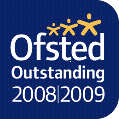 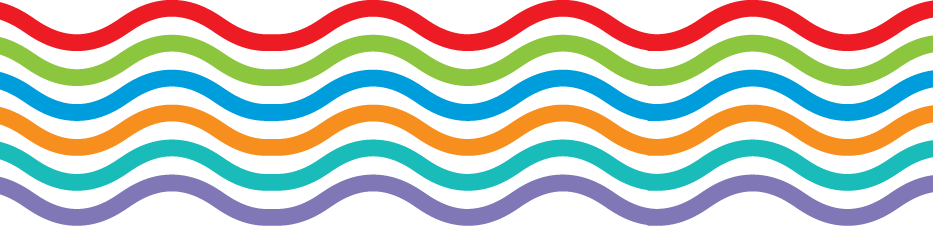 Enthusiastic Teaching AssistantsWe are looking to employ enthusiastic, positive minded and ambitious teaching assistants to work at Dulwich Hamlet Junior School in Dulwich Village - an exciting, creative school with a glittering curriculum.We are looking for people who are passionate about working with children, who demonstrate flexibility and are creative in approach. The successful candidates must have:GCSE (or equivalent) Maths & English at grade C or abovePrevious experience of working with children (7–11), preferably in a school settingKnowledge of children with special needsNVQ TA, degree or teaching qualifications (desirable, but not essential)We are offering contracts of 27.5 hours per week (term time only) with the possibility of increasing to 31.5 hours per week (which will include either Before or After School Club assistance)You will be working with children in whole class settings as well as supporting individuals and groups of learners during the core day.Salary range is from £13,736 (actual) - £16,253 (actual) dependent on skills, qualifications and experience.Please call Susan Roberts on 0207 525 9188/9 for further information. An application form, job description and person specification can be downloaded from Dulwich Hamlet Junior School website - www.dulwichhamletjuniorschool.org.ukWe will close applications as soon as the positions are filled.Interviews will commence following receipt of applications.Dulwich Hamlet Educational Trust | Dulwich Hamlet Junior SchoolDulwich Village, Dulwich, London SE21 7ALDulwich Hamlet Educational Trust is committed to safeguarding and promoting the welfare of children. Appointments are subject to a satisfactory enhanced DBS check.